A Magyar Ingatlangazdálkodók Szövetsége 2017.május 17-18-án tartja Szakmai Konferenciáját Szegeden. Helyszín: IH Rendezvényközpont, 6721 Szeged, Felső Tisza-part 2,Melyre ezennel Tisztelettel meghívom. A tervezett programot az alábbiak szerint ismertetjük: 2017. május. 17 szerda11.00-12.00 	Érkezés. Regisztráció. Hotel Novotel Szeged (6721 Szeged, Maros utca 1. )12.00-13.00 	Ebéd: Hotel Novotel Szeged13.00-13.30	Köszöntő: Dr. Szentgyörgyi Pál, Szeged MJV alpolgármestere.13.30-13.45 	Keresztély Dezső MIGSZ elnöki köszöntő.13.45-15.00	Kardos Kálmán IKV Zrt elnök-vezérigazgató bevezetője.Az IKV ZRt. tevékenységének bemutatása15.00-15.15 	Dr. Ambrus Regina IKV Zrt. kezelési igazgató		Lehetőségek az önkormányzati ingatlangazdálkodásban -eladni vagy bérbe adni az örök dilemma.15.15-15.30	Dr. Szöllősy Anita IKV Zrt. jogi igazgatóHatékony hátralékkezelés szociális érzékenységgel fűszerezve.15.30-15.40	Török Gábor IKV-Társasház üzletág igazgató		Társasházi (v) iszonyok15.00-15.30       Horváth Márton JC DECEAUX Kft: Városok, önkormányzatok  fejlesztési lehetőségei16.00-17.00 	Belvárosi séta17.00-18.30         Vacsora17.30-20.00 	 XXIII. Szegedi Borfesztivál „megkóstolása”20.00-	Szabadprogram2017 május 18.10.00-10.10	Konferencia folytatása az Ifjúság Házában.10.10-10.30	Olasz Ingatlanszövetség bemutatkozása. Leonardo Caruso alelnök ANACI (Olasz Ingatlanszövetség).10.30-10.50	Szerb Ingatlanszövetség bemutatkozása. Slavisa Pesic elnök.10.50-11.20   	Szlovák Ingatlanszövetség(NARKS) bemutatkozása. Szabó Zsolt magyar kapcsolatokért felelős elnökségi tag.11.20-11.40	Európai Ingatlantanács(CEPI) minősítő munkája Brüsszelben. Dr. Németh Miklós MIGSZ főtitkár,CEPI minősítő bizottság magyar tagja.11.40-12.20	Magyar Ingatlanszakma kérdései. Keresztély Dezső MIGSZ elnök.12.20-13.20	Ebéd. Helyszín:Öreg Körössy Halászcsárda, 6723 Szeged, Felső Tisza-Part 336.A számla működési költség hozzájárulás formájában kerül kibocsátásra, amennyiben más formában kérik a számlát, ezzel kapcsolatban kérjük, irodánkba azt időben jelezni szíveskedjenek!Jelentkezési határidő: 2017.május 12.Budapest, 2017 május 3.Tisztelettel:Dr. Németh MiklósMIGSZ Főtitkár                                                                                        SOKSZOROSÍTHATÓ !JELENTKEZÉSI LAPJelentkező neve:………………………………………………………………….Címe:………………………………………………………………………………….Elérhetőség:/telefon,/Fax:……………………………………………………………A jelentkező (k) neve:	1.) …………………………………………….………………	2.) …………………………………………………………….	3.) ………………………………………..…………………...Szállás:……………………………………………………………………………………….	A számlázási cím………………………………………………………………………………………………………………………………………………………………………………………………………………..…A jelentkezési lapot – a létszám előzetes ismerete céljából - kérjük nyomtatott betűvel vagy géppel kitölteni és a fent jelzett címre postán, vagy emailen visszaküldeni.1.1.Részvételi díj:Első napra: csak MIGSZ, illetve MIT Tagcégeknek15.000 Ft/fő, nem tagok részére 20.000 Ft/fő.Mindkét napra :MIGSZ illetve MIT Tagcégeknek 20.000 Ft/fő, nem tagok részére 30.000Ft/fő.1.2 Aki marad mindkét napra és kér is szállást annak további költsége az alábbiak szerint alakul tovább:Szállás: Hotel Novotel**** 18.900 Ft/fő egyágyasban, 22.400 Ft/szoba kétágyasban elhelyezve.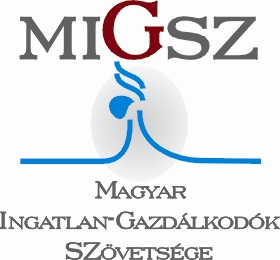 MAGYAR INGATLAN-GAZDÁLKODÓK SZÖVETSÉGE1012 Budapest, I. ker., Pálya utca 9.Telefon: 06-1-781-79-11e-mail: nemeth.miklos@migszov.huMAGYAR INGATLAN-GAZDÁLKODÓK SZÖVETSÉGE1012 Budatest I. ker., Pálya utca 9.Telefon: 06-1-781-79-11e-mail: nemeth.miklos@migszov.hu       MAGYAR INGATLAN-GAZDÁLKODÓK SZÖVETSÉGE1012 Budapest, I. ker., Pálya utca 9.           Telefon: 06-1-781-79-11           e-mail: nemeth.miklos@migszov.hu